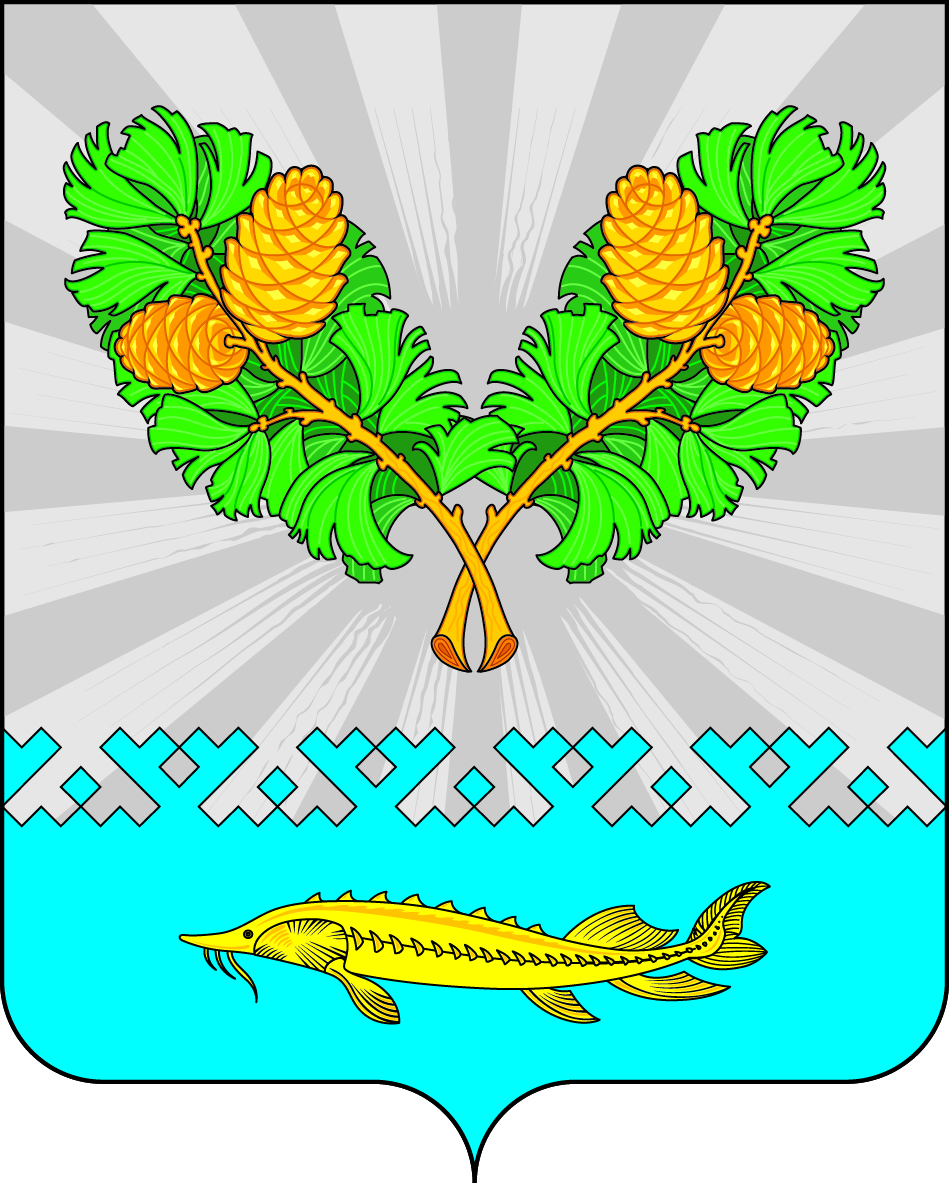 В соответствии с Федеральным законом от 06.10.2003 года №131-ФЗ «Об общих принципах организации местного самоуправления в Российской Федерации», Федеральным законом от 24 июля 2007 года № 209-ФЗ «О развитии малого и среднего предпринимательства в Российской Федерации», Уставом сельского поселения Карымкары:1. Утвердить Положение о создании условий для развития малого и среднего предпринимательства на территории сельского поселения Карымкары согласно приложению.Обнародовать настоящее постановление путем размещения на информационных стендах и на официальном сайте администрации сельского поселения Карымкары в сети Интернет.Настоящее постановление вступает в силу со дня обнародования, за исключением пункта 2.1 статьи 7, вступающего в силу 12.11.2022 г.Контроль за исполнением постановления оставляю за собой.Глава сельского поселения Карымкары                                      Ф.Н. Семёнов.Приложение к постановлению администрации сельского поселения Карымкары Положение о создании условий для развития малого и среднего предпринимательства на территории сельского поселения КарымкарыНастоящее Положение разработано в соответствии с Федеральным законом от 06.10.2003 №131-ФЗ «Об общих принципах организации местного самоуправления в Российской Федерации», Федеральным законом от 24 июля 2007 года № 209-ФЗ «О развитии малого и среднего предпринимательства в Российской Федерации» и Уставом сельского поселения Карымкары. Положение разработано в целях создания условий для развития малого и среднего предпринимательства и регулирует отношения, возникающие между субъектами малого и среднего предпринимательства и органами местного самоуправления сельского поселения Карымкары.Статья 1. Основные цели создания условий развития малого и среднего предпринимательства.Создание условий развития малого и среднего предпринимательства на территории сельского поселения Карымкары является частью государственной политики в области развития малого и среднего предпринимательства.2. Основными целями создания условий развития малого и среднего предпринимательства на территории сельского поселения Карымкары являются:
         1) создание и обеспечение благоприятных условий для устойчивого развития малого и среднего предпринимательства на территории сельского поселения Карымкары;
         2) выработка органами местного самоуправления и предпринимателями общей политики экономического развития сельского поселения Карымкары;
         3) улучшение социальной обстановки на территории сельского поселения Карымкары;        4) увеличение доходной части бюджетов всех уровней;
        5) обеспечение занятости населения сельского поселения Карымкары и развитие самозанятости;
        6) привлечение субъектов малого и среднего предпринимательства к участию в поставке товаров, выполнению работ, оказанию услуг для государственных или муниципальных нужд в соответствии с законодательством Российской Федерации о контрактной системе в сфере закупок товаров, работ, услуг для обеспечения государственных и муниципальных нужд;        7) оказание содействия субъектам малого и среднего предпринимательства в продвижении производимых ими товаров (работ, услуг), результатов интеллектуальной деятельности на рынок Российской Федерации и рынки иностранных государств;
         8) обеспечение конкурентоспособности субъектов малого и среднего предпринимательства;
         9) увеличение количества субъектов малого и среднего предпринимательства.Статья 2. Приоритетные направления развития малого и среднего предпринимательства на территории сельского поселения Карымкары.Для достижения целей и решения поставленных задач основными направлениями деятельности, имеющими приоритетное значения для сельского поселения и требующими первоочередной поддержки, являются:1. оказание содействия субъектам малого и среднего бизнеса в сфере жилищно-коммунального хозяйства;2. оказание содействия субъектам малого и среднего бизнеса в сфере предоставления транспортных услуг населению и организации транспортного обслуживания населения;3. оказание содействия субъектам малого и среднего бизнеса в сфере торговли, общественного питания и бытового обслуживания;4. оказание содействия в создании специализированных служб по вопросам похоронного дела и их поддержка;5. развитие и поддержание связей с общественными объединениями предпринимателей и отдельными предпринимателями Октябрьского района;6. поддержка и развитие предпринимательства среди молодежи;7. оказание содействия фермерам и другим предпринимателям, занятым аграрно-промышленной деятельностью;8. иные направления, предусмотренные муниципальными правовыми актами сельского поселения Карымкары.Статья 3. Нормативное правовое регулирование развития малого и среднего предпринимательства на территории сельского поселения Карымкары.Нормативное правовое регулирование развития малого и среднего предпринимательства на территории сельского поселения Карымкары осуществляется Федеральным законом от 24 июля 2007 года № 209-ФЗ «О развитии малого и среднего предпринимательства в Российской Федерации», настоящим Положением и иными муниципальными правовыми актами сельского поселения Карымкары.Статья 4. Реестры субъектов малого и среднего предпринимательства  - получателей поддержки.1. Администрация сельского поселения Карымкары  ведет реестр субъектов малого и среднего предпринимательства - получателей всех форм государственной поддержки, в порядке установленном Правительством Российской Федерации.
         2. Информация, содержащаяся в реестрах субъектов малого и среднего предпринимательства - получателей поддержки, является открытой для ознакомления с ней физических и юридических лиц.Статья 5. Полномочия органов местного самоуправления сельского поселения Карымкары.К полномочиям Совета депутатов сельского поселения Карымкары  в области развития малого и среднего предпринимательства относятся:участие в осуществлении государственной политики в области развития малого и среднего предпринимательства путем принятия нормативных правовых актов в пределах своей компетенции;2) осуществление контроля за исполнением нормативных правовых актов в области развития малого и среднего предпринимательства в сельского поселения Карымкары;3) иные полномочия в соответствии с действующим законодательством Российской Федерации, Ханты-Мансийского автономного округа - Югры и муниципальными правовыми актами.

        К полномочиям администрации сельского поселения Карымкары в области развития малого и среднего предпринимательства относятся:1) участие в осуществлении государственной политики в области развития малого и среднего предпринимательства путем разработки нормативных правовых актов в пределах своей компетенции;2) содействие деятельности некоммерческих организаций, выражающих интересы субъектов малого и среднего предпринимательства;3) содействие развитию межмуниципального сотрудничества субъектов малого и среднего предпринимательства;4) пропаганда и популяризация предпринимательской деятельности;5) поддержка программ развития субъектов малого и среднего предпринимательства;6) анализ финансовых, экономических, социальных и иных показателей развития малого и среднего предпринимательства и эффективности применения мер по его развитию, прогноз развития малого и среднего предпринимательства;7) формирование инфраструктуры поддержки субъектов малого и среднего предпринимательства и обеспечение ее деятельности, в том числе путем создания организаций, образующих инфраструктуру поддержки малого и среднего предпринимательства;8) разработка и реализация муниципальных программ по развитию малого и среднего предпринимательства на территории сельского поселения Карымкары;9) формирование и утверждение состава координационных или совещательных органов в области развития малого и среднего предпринимательства;10) иные полномочия в соответствии с действующим законодательством Российской Федерации, Ханты-Мансийского автономного округа - Югры и муниципальными правовыми актами.Статья 7. Поддержка субъектов малого и среднего предпринимательства.1. Поддержка субъектов малого и среднего предпринимательства на территории сельского поселения Карымкары является деятельностью администрации сельского поселения Карымкары, направленная на реализацию мероприятий, предусмотренных программами развития малого и среднего предпринимательства в поселении.2. Поддержка субъектов малого и среднего предпринимательства и организаций, образующих инфраструктуру поддержки субъектов малого и среднего предпринимательства, может включать в себя финансовую, имущественную, информационную, консультационную поддержку таких субъектов и организаций, поддержку в области подготовки, переподготовки и повышения квалификации их работников, поддержку в области инноваций и промышленного производства, ремесленничества, поддержку субъектов малого и среднего предпринимательства, осуществляющих внешнеэкономическую деятельность, поддержку субъектов малого и среднего предпринимательства, осуществляющих сельскохозяйственную деятельность.2.1.  Поддержку участников программ развития поставщиков (исполнителей, подрядчиков), реализуемых в соответствии со статьей 16,1 Федерального закона от 24.07.2007 №209-ФЗ «О развитии малого и среднего предпринимательства в Российской Федерации».3. Условия и порядок оказания поддержки субъектам малого и среднего предпринимательства и организациям, образующим инфраструктуру развития субъектов малого и среднего предпринимательства в сельском поселении, устанавливаются программами развития малого и среднего предпринимательства на территории сельского поселения Карымкары.Статья 8. Координационные и (или) совещательные органы в области развития малого и среднего предпринимательства.1. При администрации сельского поселения Карымкары могут быть созданы координационные и (или) совещательные органы в области развития малого и среднего предпринимательства (далее - органы).2. Органы формируются из представителей организаций, выражающих интересы субъектов малого и среднего предпринимательства, представителей органов местного самоуправления сельского поселения Карымкары, персональный и численный состав утверждается постановлением администрации сельского поселения Карымкары.АДМИНИСТРАЦИЯ СЕЛЬСКОГО ПОСЕЛЕНИЯ КАРЫМКАРЫОктябрьского районаХанты-Мансийского автономного округа - ЮгрыПОСТАНОВЛЕНИЕАДМИНИСТРАЦИЯ СЕЛЬСКОГО ПОСЕЛЕНИЯ КАРЫМКАРЫОктябрьского районаХанты-Мансийского автономного округа - ЮгрыПОСТАНОВЛЕНИЕАДМИНИСТРАЦИЯ СЕЛЬСКОГО ПОСЕЛЕНИЯ КАРЫМКАРЫОктябрьского районаХанты-Мансийского автономного округа - ЮгрыПОСТАНОВЛЕНИЕАДМИНИСТРАЦИЯ СЕЛЬСКОГО ПОСЕЛЕНИЯ КАРЫМКАРЫОктябрьского районаХанты-Мансийского автономного округа - ЮгрыПОСТАНОВЛЕНИЕАДМИНИСТРАЦИЯ СЕЛЬСКОГО ПОСЕЛЕНИЯ КАРЫМКАРЫОктябрьского районаХанты-Мансийского автономного округа - ЮгрыПОСТАНОВЛЕНИЕАДМИНИСТРАЦИЯ СЕЛЬСКОГО ПОСЕЛЕНИЯ КАРЫМКАРЫОктябрьского районаХанты-Мансийского автономного округа - ЮгрыПОСТАНОВЛЕНИЕАДМИНИСТРАЦИЯ СЕЛЬСКОГО ПОСЕЛЕНИЯ КАРЫМКАРЫОктябрьского районаХанты-Мансийского автономного округа - ЮгрыПОСТАНОВЛЕНИЕАДМИНИСТРАЦИЯ СЕЛЬСКОГО ПОСЕЛЕНИЯ КАРЫМКАРЫОктябрьского районаХанты-Мансийского автономного округа - ЮгрыПОСТАНОВЛЕНИЕАДМИНИСТРАЦИЯ СЕЛЬСКОГО ПОСЕЛЕНИЯ КАРЫМКАРЫОктябрьского районаХанты-Мансийского автономного округа - ЮгрыПОСТАНОВЛЕНИЕАДМИНИСТРАЦИЯ СЕЛЬСКОГО ПОСЕЛЕНИЯ КАРЫМКАРЫОктябрьского районаХанты-Мансийского автономного округа - ЮгрыПОСТАНОВЛЕНИЕ«»2022 г.№п. КарымкарыОб утверждении Положения о создании условий для развития малого и среднего предпринимательства на территории сельского поселения Карымкарып. КарымкарыОб утверждении Положения о создании условий для развития малого и среднего предпринимательства на территории сельского поселения Карымкарып. КарымкарыОб утверждении Положения о создании условий для развития малого и среднего предпринимательства на территории сельского поселения Карымкарып. КарымкарыОб утверждении Положения о создании условий для развития малого и среднего предпринимательства на территории сельского поселения Карымкарып. КарымкарыОб утверждении Положения о создании условий для развития малого и среднего предпринимательства на территории сельского поселения Карымкарып. КарымкарыОб утверждении Положения о создании условий для развития малого и среднего предпринимательства на территории сельского поселения Карымкарып. КарымкарыОб утверждении Положения о создании условий для развития малого и среднего предпринимательства на территории сельского поселения Карымкарып. КарымкарыОб утверждении Положения о создании условий для развития малого и среднего предпринимательства на территории сельского поселения Карымкарып. КарымкарыОб утверждении Положения о создании условий для развития малого и среднего предпринимательства на территории сельского поселения Карымкарып. КарымкарыОб утверждении Положения о создании условий для развития малого и среднего предпринимательства на территории сельского поселения Карымкары